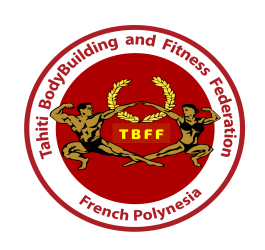 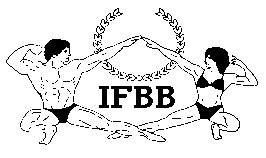 FINAL ENTRY FORMDeadline date to send the Entry Form is September 20th, 2019This Entry Form is to be completed and sent by National Federations, NOT by individual athletesIt is full responsibility and obligation of the National Federation to verify if each one of the athletes to be registered on this international event are NOT SUSPENDED or fulfilling any period of ineligibility due to Anti-Doping Rule Violation or any disciplinary case at national or international level.  IF YOU HAVE MORE ATHLETES, CONTINUE THIS TABLE, PLEASE.The Organizer will provide free of charge accommodations and three meals per day, starting with breakfast on Friday, October 04th, 2019 and ending with lunch on Sunday, October 06th, 2019 for all * Official participants pursuant to IFBB rules : (see the Inspection Report)IMPORTANT NOTES : The Organizer of the event in PAPEETE, TAHITI, will not accept any direct registration from athletes.This Entry Form will only be considered if it is sent by the National Federation of the athlete and directly to IFBB Tahiti Headquarter in Tahiti, IFBB Tahiti Press Commission, IFBB Technical Committee and IFBB Head Office (see email addresses below). The final decision to allow an athlete to compete in this event rests with the IFBB.Registration fee is USD $100 per athlete and will have to be paid in advance online on the IFBB Tahiti website : www.ifbb-tahiti.com  by credit/debit card or Paypal at or at the time of Registration. Masters or Juniors wishing to compete in the second category will have to pay additional fee of USD $50.The categories accepted for the above mentioned championships are provided in the Inspection Report.NOMINATION OF JUDGES                    NAME 			                     CELL PHONE		              E-MAIL ADDRESSDate of issue: Completed by (your name & position in the NF):  IFBB SOUTH PACIFIC & OCEANIA CHAMPIONSHIPSOctober 4th – 5th, 2019PAPEETE – TAHITIIFBB ELITE PRO QUALIFIERCOUNTRYCOUNTRYFEDERATION NAME  FEDERATION NAME  FEDERATION NAME  FEDERATION NAME  FEDERATION NAME  PRESIDENT NAMEPRESIDENT NAMECONTACT No  (FEDERATION OFFICE OR CELL PHONE)CONTACT No  (FEDERATION OFFICE OR CELL PHONE)CONTACT No  (FEDERATION OFFICE OR CELL PHONE)E-MAIL of the NATIONAL FEDERATIONE-MAIL of the NATIONAL FEDERATIONE-MAIL of the NATIONAL FEDERATIONE-MAIL of the NATIONAL FEDERATIONE-MAIL of the NATIONAL FEDERATIONE-MAIL of the NATIONAL FEDERATIONResponsible Delegate(s) at this eventResponsible Delegate(s) at this eventResponsible Delegate(s) at this eventResponsible Delegate(s) at this eventCell phoneCell phoneCell phonePASSPORT NR1ENTRY TO THIS EVENT IS UNLIMITED, BUT HAS TO BE APPROVED BY THE NATIONAL FEDERATIONSave this form on your computer and fill in the names and categories. Please leave it in WORD format, so we can copy/paste the athletes’ names on our list. Please DO NOT change it to PDF formatENTRY TO THIS EVENT IS UNLIMITED, BUT HAS TO BE APPROVED BY THE NATIONAL FEDERATIONSave this form on your computer and fill in the names and categories. Please leave it in WORD format, so we can copy/paste the athletes’ names on our list. Please DO NOT change it to PDF formatENTRY TO THIS EVENT IS UNLIMITED, BUT HAS TO BE APPROVED BY THE NATIONAL FEDERATIONSave this form on your computer and fill in the names and categories. Please leave it in WORD format, so we can copy/paste the athletes’ names on our list. Please DO NOT change it to PDF formatENTRY TO THIS EVENT IS UNLIMITED, BUT HAS TO BE APPROVED BY THE NATIONAL FEDERATIONSave this form on your computer and fill in the names and categories. Please leave it in WORD format, so we can copy/paste the athletes’ names on our list. Please DO NOT change it to PDF formatENTRY TO THIS EVENT IS UNLIMITED, BUT HAS TO BE APPROVED BY THE NATIONAL FEDERATIONSave this form on your computer and fill in the names and categories. Please leave it in WORD format, so we can copy/paste the athletes’ names on our list. Please DO NOT change it to PDF formatENTRY TO THIS EVENT IS UNLIMITED, BUT HAS TO BE APPROVED BY THE NATIONAL FEDERATIONSave this form on your computer and fill in the names and categories. Please leave it in WORD format, so we can copy/paste the athletes’ names on our list. Please DO NOT change it to PDF formatENTRY TO THIS EVENT IS UNLIMITED, BUT HAS TO BE APPROVED BY THE NATIONAL FEDERATIONSave this form on your computer and fill in the names and categories. Please leave it in WORD format, so we can copy/paste the athletes’ names on our list. Please DO NOT change it to PDF formatENTRY TO THIS EVENT IS UNLIMITED, BUT HAS TO BE APPROVED BY THE NATIONAL FEDERATIONSave this form on your computer and fill in the names and categories. Please leave it in WORD format, so we can copy/paste the athletes’ names on our list. Please DO NOT change it to PDF formatENTRY TO THIS EVENT IS UNLIMITED, BUT HAS TO BE APPROVED BY THE NATIONAL FEDERATIONSave this form on your computer and fill in the names and categories. Please leave it in WORD format, so we can copy/paste the athletes’ names on our list. Please DO NOT change it to PDF formatCompetitor NAMECompetitor NAMECompetitor NAMECATEGORYCATEGORYIFBB IC or PASSPORT NRIFBB IC or PASSPORT NRIFBB IC or PASSPORT NR123456789101112Please send Entry Form no later than September 20,  2019 to :(Preferably by email) Organizing Committee Office in TAHITI : ifbbtahiti.secretary@gmail.com or  ifbb.tahiti@gmail.com 
IFBB TAHITI Press Commission :Jason YEUNGE-mail : ifbbtahiti.mag@gmail.com Website :  www.ifbb-tahiti.com                   www.ifbbtahiti-mag.com Please send a copy to :IFBB AUSTRALIAMrs. Carole GRAHAM
IFBB Australia Secretary 
Phone : 0410 403 530 
E-mail : carole@ifbbaustralia.com.au  IFBB Technical CommitteeEng. Andrew MichalakE-mail : amichalak5@gmail.com  IFBB Head Office:Ms. Diana MozosE-mail : info@ifbb.com  